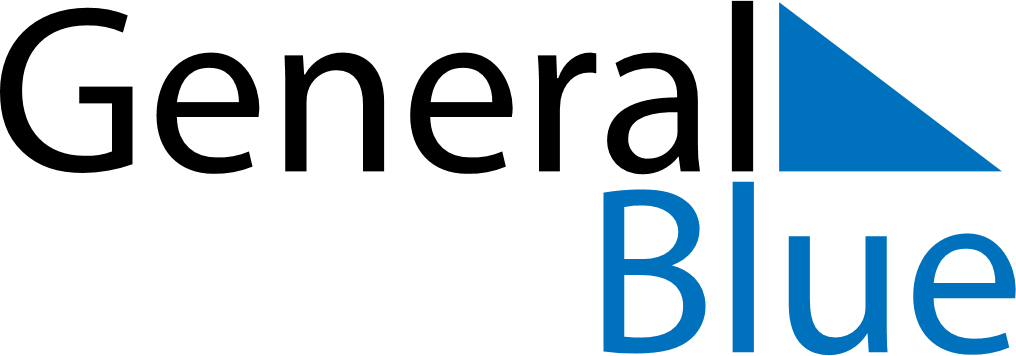 May 2024May 2024May 2024May 2024May 2024May 2024Grand Forks Air Force Base, North Dakota, United StatesGrand Forks Air Force Base, North Dakota, United StatesGrand Forks Air Force Base, North Dakota, United StatesGrand Forks Air Force Base, North Dakota, United StatesGrand Forks Air Force Base, North Dakota, United StatesGrand Forks Air Force Base, North Dakota, United StatesSunday Monday Tuesday Wednesday Thursday Friday Saturday 1 2 3 4 Sunrise: 6:11 AM Sunset: 8:42 PM Daylight: 14 hours and 30 minutes. Sunrise: 6:09 AM Sunset: 8:43 PM Daylight: 14 hours and 33 minutes. Sunrise: 6:08 AM Sunset: 8:44 PM Daylight: 14 hours and 36 minutes. Sunrise: 6:06 AM Sunset: 8:46 PM Daylight: 14 hours and 39 minutes. 5 6 7 8 9 10 11 Sunrise: 6:04 AM Sunset: 8:47 PM Daylight: 14 hours and 42 minutes. Sunrise: 6:03 AM Sunset: 8:48 PM Daylight: 14 hours and 45 minutes. Sunrise: 6:01 AM Sunset: 8:50 PM Daylight: 14 hours and 48 minutes. Sunrise: 6:00 AM Sunset: 8:51 PM Daylight: 14 hours and 51 minutes. Sunrise: 5:58 AM Sunset: 8:53 PM Daylight: 14 hours and 54 minutes. Sunrise: 5:57 AM Sunset: 8:54 PM Daylight: 14 hours and 56 minutes. Sunrise: 5:56 AM Sunset: 8:55 PM Daylight: 14 hours and 59 minutes. 12 13 14 15 16 17 18 Sunrise: 5:54 AM Sunset: 8:57 PM Daylight: 15 hours and 2 minutes. Sunrise: 5:53 AM Sunset: 8:58 PM Daylight: 15 hours and 5 minutes. Sunrise: 5:52 AM Sunset: 8:59 PM Daylight: 15 hours and 7 minutes. Sunrise: 5:50 AM Sunset: 9:01 PM Daylight: 15 hours and 10 minutes. Sunrise: 5:49 AM Sunset: 9:02 PM Daylight: 15 hours and 12 minutes. Sunrise: 5:48 AM Sunset: 9:03 PM Daylight: 15 hours and 15 minutes. Sunrise: 5:47 AM Sunset: 9:04 PM Daylight: 15 hours and 17 minutes. 19 20 21 22 23 24 25 Sunrise: 5:45 AM Sunset: 9:06 PM Daylight: 15 hours and 20 minutes. Sunrise: 5:44 AM Sunset: 9:07 PM Daylight: 15 hours and 22 minutes. Sunrise: 5:43 AM Sunset: 9:08 PM Daylight: 15 hours and 24 minutes. Sunrise: 5:42 AM Sunset: 9:09 PM Daylight: 15 hours and 27 minutes. Sunrise: 5:41 AM Sunset: 9:10 PM Daylight: 15 hours and 29 minutes. Sunrise: 5:40 AM Sunset: 9:12 PM Daylight: 15 hours and 31 minutes. Sunrise: 5:39 AM Sunset: 9:13 PM Daylight: 15 hours and 33 minutes. 26 27 28 29 30 31 Sunrise: 5:38 AM Sunset: 9:14 PM Daylight: 15 hours and 35 minutes. Sunrise: 5:38 AM Sunset: 9:15 PM Daylight: 15 hours and 37 minutes. Sunrise: 5:37 AM Sunset: 9:16 PM Daylight: 15 hours and 39 minutes. Sunrise: 5:36 AM Sunset: 9:17 PM Daylight: 15 hours and 41 minutes. Sunrise: 5:35 AM Sunset: 9:18 PM Daylight: 15 hours and 42 minutes. Sunrise: 5:35 AM Sunset: 9:19 PM Daylight: 15 hours and 44 minutes. 